Faculty profile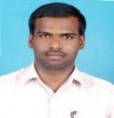 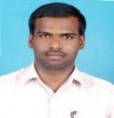 Faculty Name			:Dr Lakshmanan M P	Designation			: Associate ProfessorPEN           			:596049Department			:CommerceIs HOD                  		:YesPermanent Address		:Sujay Nivas, Ambattupalayam, ChitturContact Number		:9249214643Email				:mpl77ap@gmail.comExperience Details		: Collegiate Education 14 yearsEducational qualificationsBroad Area of Research		: Marketing Management  : Service MarketingPublications (Newest first)1.Commerce and management Explorer: Service Marketing Mix Strategies and Performance of LIC ISSN 2230-9187 Pages 48-64 (2018)           2.Misselling Practices in marketing Life insurance products and services, International            Journal of Multidisciplinary Research & Development,  Peer reviewed –Referred Journal, ISSN 2349-5979, Impact factor 5.72 (2016)                 3. A study on the preference of policyholders towards LIC policies in Kerala-an  application of Kendal Wallis test of Concordance ISSN 2250-057X Page 69-74 Impact factor 6.384 (2016)           4. Customer evaluation of the Advertisements of LIC in Kerala-An application of                      Kolmogorov Smirnov Test- manage ,referred research Journal of DCMS Calicut University (ISSN 2231-3060) Pages 71-78 (2015)5. Service marketing elements and performance indicators of the LIC : an application    of Canonical Correlation, Commerce Spectrum-Double Blind peer Reviewed Journal- ISSN 2321-371X, Pages 26-34 (2014)6. Problems in marketing Life insurance products and services- Southern   Economist  (ISSN 0038-4046) Pages 5-10 (2014)Books/ Chapters Published1 Marketing Strategies of LIC, Abhijeet publications-New Delhi, (ISBN978-93-5074-215-0)Paper PresentationsAreas of Interest:Quantitative Techniques, Data Analysis using SPSS, Research Methodology, Financial ManagementField of Research:Marketing Management, Service marketing , Life InsuranceResearch Projects and Grants	Research Guideship DetailsNumber of students registered for Ph D	:NilNumber of students awarded		:NilSeminars / Workshops Organized. Professional Appointments (Such as Chairman, Director etc)Recognition and AwardsAcademic & Administrative Responsibilities Coordinator , School of Distance Education, University of Calicut [2015-2019,2020 onwards]Chief Superintendent [ 1.10.2020-31.12-2021]Member [ Website Committee, Purchase Committee, Accommodation]NAAC Coordinator 2021Head of the Department [ 6.6.2016 onwards]Member Board of Studies, Calicut University  [ B.Com]Chairman CVC/CMV [ 2017 & 2021]Department Library in Charge [2007-2011,2014 onwards]CourseUniversity/ InstitutionYear of PassUGCalicut1998PGCalicut2000Ph DMahatma Gandhi University2015BEdCalicut2001Sl NoTitle of paperName of ConferenceDate1The Journey of SensexSecurities market- Govt College Chittur, February 21-22 20082Sustainable Development A conceptual AnalysisCSR:Issues & challenges, Deva Matha College,Kuruvilangad, December 11-12,20083Language of AdvertisingLanguage & representation: the mystique of interpretation, Baselius College, Kottayam, January 14-15,20114Indian Life insurance industry: A pre post Reform AnalysisRecent trends in commerce, trade and industry, Government College Chittur, March 7-8,20115FDI in Indian Economy An EvaluationFDI in India: Policy, Issues and implicationsDecember16,20116FDI  in Indian Life Insurance SectorResearch article writing in commerce and management, Govt Victoria College, Palakkad, November22-23,20127Entrepreneurship Quotient: a study among Students of KeralaEntrepreneurship development-recent trends, Govt college Tripunithura, February14-16,20138Life insurance sector in India: an introspectionAn assessment of the Indian economy in the current scenario: hopes and challenges, Govt college ChitturOctober10-11,20139An analysis on contributions of Life Insurance Industry to Indian EconomyService sector in india: trends,prospects and challenges, Maharajas college, November 26-27,201310An evaluation of Marketing channel innovation in LIC IndiaChange and transformation strategies in corporate management: making the wave, Govt college Chittur, November19-20201411Perception of agents on the preference of policyholders in different categories of occupation on LIC policies-an application of Kendal Wallis testStatistical analysis and interpretation of data using SPSS and AMOS in social science research, Govt College Kottayam, March 9-10,201512Statistical Analysis: applications in Commerce and ManagementFundamentals of Statistical Analysis in Social Science research Govt College Chittur February 3-4,201513Misselling Practices in Marketing Life insurance products and servicesResearch methodology and data analysis in social science, Catholicate College PathanamthittaNovember 20-21,201514Data Entry in SPSSStatistical tools in Social Science research, Govt Arts and Science College, Kozhinjanpara December 7-9,201515Attitude and approaches of individual agents towards Profession: a case of LIC IndiaStatistical tools in Social Science research, Govt Arts and Science College, Kozhinjanpara December 7-9,201516Marketing research applications of Statistical toolsRe engineering gateways for a new marketing Era, RGM Govt Ats and science College,Attapady December10-11,201517Agents Perception on the promotional strategies of LIC IndiaRecent trends in commerce and management studies, IMDR,TrivandrumApril23,20161825 years of Liberalization :implications for Indian financial SystemEmerging trends in Indian Financial System RGM Govt Arts & Science college Attapady November2-3,201619Customer Evaluation on Relative Importance of features and benefits of Life Insurance policies of LIC IndiaChanging Global strategies for Business sustainability-Baselius College, Kottayam, November18-19,201620Quantitative Characterististics of  Financial statementsIFRS Convergence and applicability in IndiaNovember21-22,201621Service marketing mix strategies and performance of LIC India : an evaluationCorporate Social responsibility and Service Sector, Catholicate College, PatahanamthittaDecember15-16,201722Sample Size Estimation: BasicsResearch methodology and Data Analysis in Social sciences ,Govt College ChitturNovember17-18,201723Evolution of accounting In India: kautilya to Ind AsRecent trends in Accounting and taxation, RGM Govt Arts & Science college AttapadyDecember13-14,201724Modern management Mantras :Things and PeopleDriving and dynamic Innovations in commerce, RGM Govt Arts & Science college AttapadyNovember14-16,201825Misselling Practices in Life insurance industry in IndiaFinancial Derivatives, Sreekrishnapuram VTB College,Mannampatta February 22-23,201926Data collection and data Analysis: An OverviewNew Perspectives in social Science Research:, RGM Govt Ats and science College,AttapadyNovember 19-20,201927ARIMA Model in Predicting NSE Nifty 50 IndexFinancial Econometrics,Govt College AttingalOctober15-19,201928Customer Evaluation on selected e services of LIC India among teachers in    Govt College ChitturContemporary issues in Commerce and management, Dr G Shankar Govt women’s first grade College and P G study center,Udupi, Karnataka January31,202029A structural evaluation of Life insurance industry in IndiaContemporary issues in Commerce and management, Dr GSshankar Govt women’s first grade College and P G study center,Udupi, Karnataka January 31,202030Interest rate mechanism in Housing LoansNational Webinar Housing Loan and tax implications ,Financial Literacy Club ,Govt College ChitturMarch29,202131Evaluation on E Filing among Commerce & Management FacultiesNational Webinar Decoding E filing 2.0 ,Financial Literacy Club Govt College ChitturJuly18,2021Sl NoTitleFunding AgencyAmount SanctionedYear 1Misselling Practices in Life Insurance Industry in KeralaUGC800002016Sl NoName of the ProgrammeVenueDate1National Workshop on Research Methodology and Data Analysis in social Sciences dated Govt College ChitturNovember 16-18, 2017.2National Level Seminar on Fundamentals of Statistical analysis in Social Science ResearchGovt College Chittur February 3-4,20153FDP on Research Methodology ( SPSS Analysis)Nehru College of Engineering and Research centerSeptember 26,20194Webinar series on Research Methodology  Govt arts and Science College, KozhinjanparaDecember 22- 27,2020Sl NoPositionName of Institution/BodyDate/Year1NilSl NoName of AwardAgencyYear1Nil